
ISTITUTO COMPRENSIVO VALLE STURA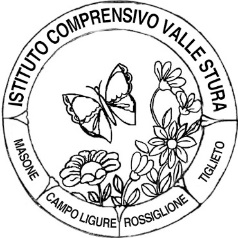 SCUOLA DELL'INFANZIA - PRIMARIA - SECONDARIA I GRADOPiazza 75 Martiri, 3  -  16010 MASONE (GE)  -  Tel. 010 926018 www.icvs.edu.it - geic81400g@istruzione.it – geic81400g@pec.istruzione.it             Ai genitori e agli alunni:Oggetto: 	Informativa e liberatoria per l’utilizzo della piattaforma Google Suite For Education Il nostro Istituto ha deciso di adottare la G Suite for Education, una piattaforma integrata a marchio Google che consente di comunicare e di gestire contenuti digitali con grande semplicità e flessibilità.Le applicazioni di Google garantiscono sicurezza e privacy, connessione, comunicazione facilitata tra docenti e studenti e quindi un supporto alla didattica. Tutti gli studenti hanno accesso ad una serie di servizi, tra i quali: • e-mail personale, nome.cognome@icvallestura.net con spazio d’archiviazione illimitato; • Google Drive, che permette di archiviare online tutti i tipi di file, senza limiti di spazio; • Google Classroom, per avere una classe virtuale nella quale lavorare attivamente e ricevere materiale da parte degli insegnanti. Gli studenti e i genitori devono tuttavia sapere, nel momento in cui ricevono le credenziali di accesso, cioè solo dopo aver firmato la presente informativa, che i servizi offerti sono ESCLUSIVAMENTE per utilizzo scolastico e didattico. Per lavorare bene insieme è utile stabilire delle regole di comportamento e il presente documento vuole appunto definire tali regole.Regola 1 – Dichiarazione.Lo Studente riceverà la password per accedere ai servizi di Google Suite for Education quando lui e un suo genitore/tutore avranno sottoscritto e riconsegnato agli insegnanti le presenti regole di utilizzo, dichiarando così di averle accettate e di essere a conoscenza della normativa locale, nazionale ed europea vigente. È solo in tal modo che lo studente avrà accesso alla piattaforma.Regola 2 - Durata del rapporto.L’account per l’uso di “Google Suite for Education” con lo Studente ha durata annuale e viene rinnovato automaticamente all'atto dell'iscrizione agli anni successivi. Nel caso di trasferimento ad altra scuola e al termine del percorso di studi all’interno dell’istituto, l’account sarà disattivato.Regola 3 - Obblighi dello Studente.Lo Studente si impegna:a conservare la password personale e a non consentirne l'uso ad altre persone;a comunicare immediatamente ai docenti l’impossibilità ad accedere al proprio account o il sospetto che altri possano accedervi;a non consentire ad altri, a nessun titolo, l'utilizzo della piattaforma Google Suite for Education;ad osservare il presente regolamento, pena la sospensione da parte dell’Istituto dell’account personale dello Studente;ad utilizzare i servizi offerti esclusivamente per le attività didattiche della scuola.Lo Studente e la sua famiglia si assumono la piena responsabilità di tutti i dati da lui inoltrati, creati e gestiti attraverso la piattaforma Google Suite for Education.Regola 4 - Limiti di Responsabilità.L’Istituto non si ritiene responsabile di eventuali danni arrecati allo studente a causa di guasti e/o malfunzionamenti del servizio e si impegna affinché la piattaforma Google Suite for Education funzioni nel migliore dei modi.Regola 5 - Netiquette per lo STUDENTE.Di seguito sono elencate le regole di comportamento che ogni Studente deve seguire affinché il servizio possa funzionare nel miglior modo possibile, tenendo presente che cortesia ed educazione, che regolano i rapporti tra le persone, valgono anche in questo contesto:quando ci si avvale di un Pc in modo non esclusivo non memorizzare la password ed effettuare sempre il logout;non utilizzare la piattaforma in modo da danneggiare, molestare o insultare altre persone;non creare e non trasmettere immagini, dati o materiali offensivi, osceni o indecenti;non creare e non trasmettere materiale offensivo per altre persone o enti;non creare e non trasmettere materiale commerciale o pubblicitario;quando condividono documenti non interferire, danneggiare o distruggere il lavoro dei docenti o dei compagni;non curiosare nei file e non violare la riservatezza degli altri studenti;usa il computer e la piattaforma Google Suite in modo da mostrare considerazione e rispetto per compagni e insegnanti.L’infrazione alle regole nell’uso della piattaforma informatica comporta sanzioni disciplinari e la sospensione immediata dell’account Studente.Oggetto: dichiarazione liberatoria uso scolastico piattaforma di Google(da restituire ai docenti di classe entro il _____________)Il/La sottoscritto/a _________________________________________, genitore dell’alunno/a___________________________________________ della classe ____ della Scuola Secondaria di _________________________autorizzalo svolgimento delle attività che prevedono l’utilizzo della piattaforma Google e l’attivazione di una casella mail;dichiaradi essere a conoscenza che questo servizio online sarà limitato al lavoro scolastico;di essere a conoscenza che le credenziali di accesso saranno comunicate direttamente all’alunno, che dovrà custodirle con cura e riservatezza;di conoscere e accettare le regole d’uso della piattaforma Google Suite.Data: ________________		   Firma: _______________________________Il/La sottoscritto/a _____________________________ alunno/a della classe ______ della Scuola Secondaria di _________________________si impegnaa rispettare le norme di comportamento che regolano l’utilizzo della piattaforma G Suite for Education.Data: ___________________               Firma: ________________________________ 